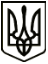 МЕНСЬКА МІСЬКА РАДАВИКОНАВЧИЙ КОМІТЕТРІШЕННЯ12 жовтня 2021 року	 м. Мена	 № 297Про погодження внесення змін до Договору оренди цілісного майнового комплексуРозглянувши заяву Акціонерного товариства «Облтеплокомуненерго» щодо продовження Договору оренди цілісного майнового комплексу від 27 серпня 2002 року № 819, керуючись ст. 3, ст. 18 Закону України «Про оренду державного та комунального майна», постановою Кабінету Міністрів України від 03 червня 2020 року № 483 «Деякі питання оренди державного та комунального майна», ст. ст. 51-52 Закону України «Про місцеве самоврядування в Україні», рішеннями 41 сесії Менської міської ради сьомого скликання від 04 серпня 2020 року № 336 «Про визначення додаткового переліку підприємств, установ, організації, що надають соціально важливі послуги населенню на території Менської міської об’єднаної територіальної громади», 43 сесії Менської міської ради сьомого скликання від 29 вересня 2020 року № 451 «Про врегулювання відносин щодо оренди майна, що перебуває у комунальній власності Менської міської об’єднаної територіальної громади», виконавчий комітет Менської міської радиВИРІШИВ:Вважати за доцільне продовжити без проведення аукціону з 25 січня 2022 року Договір оренди цілісного майнового комплексу від 27 серпня 2002 року № 819 строком на 2 роки 11 місяців, укладений між Менською міською радою та АТ “Облтеплокомуненерго”.Погодити внесення змін до Договору оренди цілісного майнового комплексу від 27 серпня 2002 року № 819 в частині продовження його на строк 2 роки 11 місяців.Контроль за виконанням рішення покласти на заступника міського голови з питань діяльності виконавчих органів ради В.І.Гнипа.Міський голова	Геннадій ПРИМАКОВ